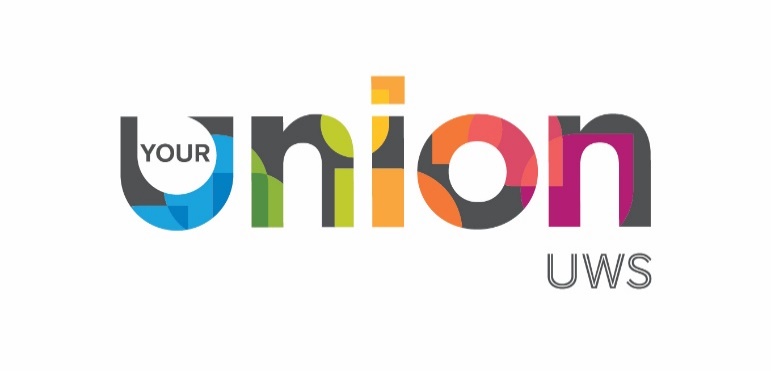 Petty Cash Claim FormAll receipts must be attached and all signatures must be obtained before presentation for payment.